NDIA Assistive Technology, Home Modifications & Consumables Code GuideValid from: (Released 17 November 2020) © National Disability Insurance Agency 2020With the exception of any material protected by a trademark, and when otherwise noted, this work is licensed under a Creative Commons Attribution 4.0 International licence CC BY 4.0. The details of the relevant licence conditions are available on the Creative Commons website (accessible using the link provided) as is the full legal code for the CC BY 4.0 International licence. Content from this work should be attributed as the National Disability Insurance Agency.Version ControlThe ATHM and Consumables Code Guide is subject to change. The latest version of the ATHM and Consumables Code Guide is available on the NDIS website.Contents1.	NDIA Assistive Technology & Consumables Code Guide	51.1	There are three categories of Support Purpose	51.2	Outcomes: Supports should help participants achieve their goals	51.3	Support Categories	61.4	There are many support ‘line items’ within Assistive Technology	61.5	Participant budgets are allocated according to Support Purpose	62.	Payments and Invoicing	82.1	Introduction of new Support Item Reference Numbers	82.2	Low cost assistive technology (mostly items <$1,500)	8Participants who are self-managing low cost AT	8Participants whose funds are plan-managed	9Participants whose funds are agency-managed	92.3	Repair codes that use unit prices for claiming	102.4	Composite Codes	102.5	Service Bookings	112.6	Quoting for AT or HM	112.7	GST	122.8	Co-Payments	123.	Rental Supports	134.	Consumables (Support Category 03)	144.1	Continence related equipment	144.2	Equipment for eating and drinking	154.3	Disability-related Health Equipment and Consumables	155.	Capital Supports (Assistive Technology – Support Category 05)	165.1	Assistive products for household tasks	165.2	Assistive products for personal care and safety	16Beds and pressure care mattresses and accessories	16Equipment or aids for dressing or specialised clothing	17Specialised household furniture	17Bathroom and toilet equipment	17Personal Alarms	17Respiration & Circulation Equipment	185.3	Communication and information equipment	185.4	Assistive products for hearing	195.5	Assistive products for vision	205.6	Assistance Animals	205.7	Personal mobility equipment	20Transfer equipment	20Equipment related to walking	21Specialised seating for wheelchairs and other wheeled mobility equipment	21Specialised strollers	21Wheelchairs and scooters	225.8	Prosthetics and orthotics	235.9	Vehicle modifications	245.10	Assistive equipment for recreation	246.	Home (Support Category 06)	266.1	Home modifications	26Appendix A: Support Catalogue Changes	28A.1 Other catalogue changes	28NDIA Assistive Technology & Consumables Code GuideThe National Disability Insurance Scheme Act 2013 (NDIS Act) states that a funded support must represent “value for money” in that the costs of the support are reasonable, relative to both the benefits achieved and the cost of alternative support. Determining whether a support is reasonable and necessary for an individual participant will be guided by the NDIS Act (2013), the associated NDIS Rules, and the National Disability Insurance Agency’s (NDIA) Operational Guidelines. These can be found on the NDIA website.This Guide is not a comprehensive list of all Assistive Technology (AT) supports that may be provided as reasonable and necessary under the NDIS, but lists the most commonly used supports to assist providers to claim payments using a “best-fit” approach, and to assist participants with consistent terminology for AT comparison.All providers from each state and territory can now register with the NDIS Quality and Safeguards Commission.There are three categories of Support PurposeThe NDIS provides funding to participants to purchase a range of supports aimed at increasing their independence, inclusion, and social and economic participation. This funding model is designed to be flexible and to allow service innovation. Supports for participants fall into three Support Purpose categories: Core, Capital and Capacity building.CORE – A support that enables a participant to complete activities of daily living and enables them to work towards their goals and meet their objectives.CAPITAL – An investment, such as AT, equipment and home or vehicle modifications, funding for capital costs. CAPACITY BUILDING - A support that enables a participant to build their independence and skills.Outcomes: Supports should help participants achieve their goalsThe NDIS Outcomes Framework has been developed to measure goal attainment for individual participants and overall performance of the NDIS. There are eight Outcome Domains in the framework. These Domains help participants to identify their own goals in different areas of their life, and to assist planners to explore where supports in these areas already exist and where further supports are required.Daily LivingHomeHealth and Well-beingLifelong LearningWorkSocial and Community ParticipationRelationshipsChoice and ControlNDIS service providers should be aware that all supports and services for NDIS participants should contribute to the achievement of their own individual goals. Support CategoriesNDIS supports are arranged into 15 categories that align to their purpose and the NDIA Outcomes Framework (see above). There are many support ‘line items’ within Assistive TechnologyAs previously noted, this Guide is not a comprehensive list of all supports that may be reasonable and necessary for a participant.As with other support categories, AT has many specific supports and services that are recognised in the NDIS payment system, and these are referred to as ‘line items’. A comprehensive listing of AT support line items is kept up to date in a separate file (csv format) on the NDIS website. This file includes item descriptors to assist providers to claim payments using a “best-fit” approach, and to assist participants in negotiating prices for AT and other supports.Recent updates to the NDIS Support Catalogue relating to AT support items have been outlined in more detail in Appendix A.Participant budgets are allocated according to Support PurposeSupports in participant plans are categorised according to the three Support Purposes identified earlier.Participant budgets for these Capital supports, such as AT, are usually restricted to specific items identified in the participant’s plan. Most items are ‘quotable’, which means that providers must negotiate a price in a Service Agreement with a participant and provide a written quote for that supply. Associated supports can include assessments associated with supply of the AT device, as well as delivery, set-up, and adjustment, as well as ongoing maintenance/repair costs.Typically AT that is more complex requires more detailed assessment and other services, separate from the AT itself.Assessment, fitting, training, customisation or other intervention by a professional, where required to deliver the correct equipment to meet a participant’s needs are provided under therapeutic supports and are described in the NDIS Price Guide. Guidance on AT complexity can be found in the NDIS AT Complexity Level Classification document located on the NDIS website under the Provider tab. Payments and InvoicingFor some supports (such as home modifications), payments can be claimed in stages where this has been agreed to in negotiated Service Agreement with the participant and the NDIA has given prior approval in writing to the Registered Provider.When claiming, it is the responsibility of the provider to ensure that the claim accurately reflects the supports delivered, including the frequency and volume of supports. As a starting point, providers should claim against the relevant support line item which has been specified in the participant’s plan, or as stated in the Service Booking with the participant. Only where there is no specific line item identified, providers should claim payments against the support line item that most closely aligns to the product or service they have delivered.Payment requests should accurately reflect the Unit of Measure (UOM) indicated against the Support Item. Thus outright purchase will usually be for a single item (1 x $invoice each), while four weeks rental would be four units against a weekly UOM (4 x $charge/week). Claiming multiple units for a single item whose unit of measure is ‘Each’ is not permitted, with the exception of low cost AT (see 2.2) and some repair codes (see 2.3). A quotable item requires a quote to enable the NDIA to allocate the appropriate NDIS funding to that support item. A service booking will then normally be issued to the chosen provider. Submitting a payment request in the absence of a quote is likely to result in a rejection. Introduction of new Support Item Reference NumbersUnique numbers have been allocated for each support line item. Each number is allocated according to the following structure: 
Mobile shower commode - child transporter (05_091203055_0103_1_2)The Line Item is also being restructured to contain guidance about a) variants, b) whether the item is prefabricated, custom made, low cost or an accessory, and c) the funding interval: once off, weekly, monthly or annually.Low cost assistive technology (mostly items <$1,500)Participants who have AT needs may have funding included in their Consumables budget to enable them to purchase low risk, low cost AT. Participants who are self-managing low cost ATMost participants who have low cost AT included in their plan (under ‘Consumables’) are self-managing these supports. This enables participants to purchase low cost AT directly from the provider of their choice, and to claim the payment via the myplace participant portal (no service booking required).Participants whose funds are plan-managedParticipants whose funds are plan-managed will work with their Registered Plan Management Provider to make payment arrangements with their AT providerParticipants whose funds are agency-managedParticipants who have opted to have their low cost AT Agency-managed will need a service booking created in order for the provider to claim for low cost AT in their in plan.Providers must have some form of clear agreement from the participant in order to create a service booking, and subsequent payment request against that participant’s plan. This may be a written service agreement, a signature to proceed on a quote, email instructions or similar. A step-by-step guide to create a service booking is available on the NDIS website. Below is a screenshot image of how the service booking (at category level) would look in the myplace provider portal. Note the item number and item name are blank. Effectively this will allocate a certain amount of the participant’s funding to the provider for the agreed low cost AT and enables the provider to make a payment request. This is the recommended procedure for the creation of all service bookings for low cost AT.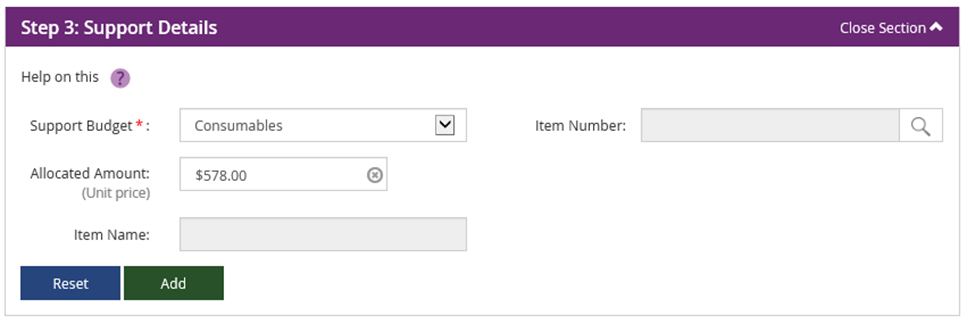 When claiming (payment request) for low cost AT, the NDIS registered provider should use the appropriate support item reference number for the type of low cost AT being supplied.Please note that low cost AT line items are set to a nominal $100 per UOM. The provider should divide the invoice price by 100 and claim that many units against the service booking they created above. For payment requests, the line item should be entered.For example, to claim:a $530 digital text player the provider would submit a payment request for 5.3 units of 03_220300911_0113_1_1 (Low Cost AT - Vision Related AT) at total cost of $530; or$60 for modified cutlery the provider would submit a payment request for 0.6 units of 03_090000911_0103_1_1 (Low cost AT for Personal Care and Safety) at total cost of $60.Repair codes that use unit prices for claimingSince February 2019, the NDIA has provided participants with AT supports costing more than $1500 with funding in their Capital budget for repair and maintenance of those AT items. Warranty repair (including Australian Consumer Law warranties) of AT should be discussed with the supplier or manufacturer and is not a reasonable and necessary support.Low cost repairs and maintenance (e.g. repairing a strap on a prosthetic) outside the warranty period should be paid using a low cost AT Support Item (see 2.2).Higher cost repairs (>$1,500) are likely to be covered by a quotable Support Item included in the participant’s plan. The tables below contain repair codes against relevant AT categories.To permit flexibility, most repair and maintenance funding is held in the Capital budget unallocated against any particular Support Item. Providers should use the relevant support item to claim participant agreed repairs to their reasonable and necessary AT.There are a number of Support Items in Section 4 to enable payment requests for repair and maintenance of different types of AT.Only the following Support Items have been set on a unit basis to enable reasonable repair costs to be claimed using multiple (and fractional) unit claiming.Fractional units should be used to claim against these codes. For example to claim a repair to a bed actuator, including parts, labour and call out fee totalling $450 the provider would submit a payment request for:$450/$250 units = 1.8 Units	1.8 units of 05_501812311_0103_1_2 (Repairs and Maintenance - Electric Bed) at total cost of $450.N.B. The NDIA will be closely monitoring the use of these Codes to identify sharp or fraudulent practice.Composite CodesFor some areas of AT or home modifications, composite codes were developed, and only where a participant’s plan contains a “Composite support code” as listed below in their AT or home modifications budget, a provider will need to claim against that code. For most plans where a code is not listed in the participant’s plan, the provider should use a more specific code (from this Guide) for the item to be supplied than one of these Composite codes.These codes are provided for guidance below.Service BookingsA Service Booking is the way a participant engages with their chosen provider(s) online. This ensures that both parties are aware of the item proposed and price for service, and that the participant will be able to pay for the service. Detailed aspects of the provision of the support should be clearly agreed with the participant in a Service Agreement.Service bookings should be made against the relevant support line item which has been specified in the participant’s plan. Where there is not a specific line item included in the plan, a service booking should be made using the support line item that most closely aligns to the product or service being delivered.Where quotes are required, the myplace Portal will automatically generate and issue an appropriate service booking after the quote has been provided and accepted.For more information please refer to the NDIS website.Quoting for AT or HMQuotes are required from providers for the provision of AT where indicated in this Guide. In some cases participants may also seek quotes for other items to compare between products. Participants can then decide whether or not to accept these quotes. Over time the NDIA will make it possible for providers to submit their quote directly into the NDIA Business Systems through myplace Portal.It is important to note that not all quotes will be processed automatically. If the quote received is higher than NDIA thresholds for that support item, specific approval will be required from the NDIA, alternatively the NDIA may offer reasonable and necessary funding based on the best available pricing from the market. The participant is then able to decide whether they wish to proceed with the quote and pay the gap themselves (refer below about co-payments). Identification of supports in a participant’s plan, and approval of quotes, may require an assessment by a suitable AT assessor. Appropriate assessment by a suitable AT assessor is funded through appropriate line items (e.g. ‘Therapeutic supports’) in the ‘Improved Daily Living Skills’ Support Category.GSTMost items are GST exempt, as per Australian Tax Office information about GST and NDIS and the application of section 38-38 of the GST Act. For a small number of items, where GST is applicable (i.e. delivery fees and taxi fares) the price is inclusive of GST. Further information can be obtained from the ATO website. The NDIA and its partners are not able to provide advice about GST.Co-PaymentsA participant is not required to contribute to the payment for supply of an AT product that is part of reasonable and necessary supports in a plan. The NDIS will cover the full cost of provision of the support considered reasonable and necessary. No additional co-payment is to be charged to the participant where an NDIS Registered Provider is submitting a claim as part of their negotiated Service Agreement with that participant. An exception to this is where there is an express agreement with the participant to purchase AT that has greater functionality or features than what the NDIA considers a reasonable and necessary support.As an example, a participant is free to choose a more expensive option (or accessories) at their own expense. An example of this situation would be where a home modification has been approved for a participant, but the participant would like cosmetic or personalised fittings that are not part of the reasonable and necessary support. In this situation, the provider should invoice (payment request) the participant’s plan for the reasonable and necessary component, and invoice for the participant to pay the additional costs.Rental SupportsRental Supports are short term or temporary supports items that allow providers to rent or loan Assistive Technology or Home Modification supports for everyday items. They can also be used for trial of AT.Consumables (Support Category 03)Consumables are a support category available to assist participants with purchasing everyday use items. Not all supports in this category are consumable, but continence, home enteral nutrition (HEN) and disability-related health products are included in this category. Continence related equipmentContinence needs should be reassessed at least every three (3) years (or where there have been adverse medical events such as urinary tract infections) to ensure the appropriate continence solutions are being used.Note: Some children older than 11 or 12 years may need to use adult continence products based on their weight and height.Equipment for eating and drinkingProvision of home enteral nutrition (HEN) is guided by an assessment by a suitably qualified assessor. Disability-related Health Equipment and ConsumablesProvision of disability-related health equipment is guided by an assessment by a suitably qualified assessor. Capital Supports (Assistive Technology – Support Category 05)This section describes the rules and arrangements that apply to capital supports. Low cost, low risk AT should be claimed under the relevant line item from the Consumables budget (see Section 2.2).Assistive products for household tasksThis category includes all assistive technology supports that assist participants to live independently or assist a carer to support the participant. It also includes related assessment, set-up and training support items performed by assistive technology suppliers. Appropriate assessment and training undertaken by a suitable AT assessor is funded through appropriate line items (e.g. ‘Therapeutic supports’) in the ‘Improved Daily Living Skills’ Support Category (see general Supports Price Guide). Low risk, low cost assistive technology in this category should be claimed under the line item ‘Low Cost AT - Personal Care And Safety 03_090000911_0103_1_1’ from the Consumables budget (see Section 2.2)Assistive products for personal care and safetyThis category includes assistive technology for personal care or safety, including beds and pressure mattresses, toilet and bathroom equipment, specialised clothing, continence needs and respiratory equipment. Low risk, low cost assistive technology in this category should be claimed under the line item ‘Low cost AT for personal care and safety 03_090000911_0103_1_1’ from the Consumables budget (see Section 2.2)Beds and pressure care mattresses and accessoriesEquipment or aids for dressing or specialised clothingSpecialised household furnitureBathroom and toilet equipmentPersonal AlarmsRespiration & Circulation EquipmentCommunication and information equipmentThe assistive technology identified below are to assist participants with alternate communication or to access written or spoken communication through electronic or other means. Low risk, low cost assistive technology in this category should be claimed under the line item ‘Low Cost AT - Communication Or Cognitive Support 03_222100911_0124_1_1’ which can be claimed from the Consumables budget (see Section 2.2)Assistive products for hearingHearing support items have varying levels of complexity and in some cases should only be supplied following assessment and prescription by a suitably qualified Audiometrist or Audiologist as appropriate. All devices with a Support item reference number commencing with 05_220615xxx, 05_220618xxx or 05_220621xxx are considered higher risk AT and require a written assessment from a suitably qualified practitioner prior to supply. Low cost AT in this category should be claimed under the line item ‘Low Cost AT - Hearing Related AT 03_220600911_0122_1_1’ from the Consumables budget.Assistive products for visionLow risk, low cost assistive technology in this category should be claimed under the line item ‘Low Cost AT - Vision Related AT 03_220300911_0113_1_1’ from the Consumables budget (see Section 2.2)Assistance AnimalsThe NDIS Assistance Animals Guidance outlines the NDIA’s approach to assistance animals within the NDIS. There is a specific Dog Guide Assessment Template available on the website for assessors.Some participant plans will have the support codes ‘dog guide (05_123988286_0113_1_2)’ and/or ‘dog guide ongoing costs (05_501239287_0113_1_2)’ for costs associated with assistance dogs which guide an individual with vision impairment. These support codes should be used where these codes are specified in a participant’s plan. Both of these codes will no longer be included in participants’ plan from 30 June 2018 onwards. These support items will be incorporated into the following support items.Low risk, low cost assistive technology in this category should be claimed under the line item ‘Low Cost AT - Vision Related AT 03_220300911_0113_1_1’ from the Consumables budget (see Section 2.2)Personal mobility equipmentEquipment to assist participants to move around their home or the community; including equipment for walking, wheelchairs and transfer aids. Low risk, low cost assistive technology in this category should be claimed under the line item ‘Low Cost AT - Personal Mobility 03_120000911_0105_1_1’ from the Consumables budget (see Section 2.2).Transfer equipmentEquipment related to walkingSpecialised seating for wheelchairs and other wheeled mobility equipmentSpecialised strollersWheelchairs and scootersProsthetics and orthoticsThese include customised and/or custom-made prosthetic and orthotic supports. Additional guidance about delivering prosthetic and orthotic supports are available on the NDIS website. Low risk, low cost assistive technology in this category should be claimed under the line item ‘Low Cost AT - Personal Mobility 03_120000911_0105_1_1’ from the Consumables budget (see Section 2.2).Vehicle modificationsVehicle modifications include the installation of, or changes to, equipment in a vehicle to enable a participant to travel safely as a passenger or to drive.A participant is free to choose a more expensive option at their own expense, where the more expensive option is not considered to be reasonable and necessary. An example of this situation would be where a vehicle modification has been approved for a participant, but the participant would like cosmetic or personalised fittings that are not reasonable and necessary. In this situation, the NDIA will cover the reasonable and necessary component of the modification, and the participant will pay the additional cost (gap). Assistive equipment for recreationIn line with the Operational Guidelines, recreational equipment is not funded ordinarily or in total. The NDIA is currently reviewing its approach to recreational equipment. Where a piece of general equipment needs modifying, such as a tricycle for a person with balance or other motor/sensory impairments, the additional cost of the modification related to disability may be fundable. The increment over and above the cost of the general equipment may be deemed reasonable and necessary if this links to a plan goal.The support items below incorporates aids and equipment to assist participants in undertaking competitive and non-competitive sports and other recreational pursuits.Home (Support Category 06)This category includes Home Modifications (HM) and Specialist Disability Accommodation (SDA) supports. This guide does not include the support items for SDA as these can be found in the relevant state/jurisdiction price guides.Home Modifications (HM) covered in the Consumables Code Guide are designed to provide safe access and comfortable mobility in frequently used areas within a participant’s home. The NDIS will fund home modifications that are assessed as reasonable and necessary to facilitate the achievement of goals in the participant’s current plan. Home modifications include design and construction, as well as installation of fixtures or fittings and changes to structural and non-structural components of the home. The Home Modifications Guidance for Builders and Designers provides further clarity on the diverse range of home modifications that the NDIS may consider reasonable and necessary.Some simple low cost home adaption items (<$1,500) do not require a quote, unless they are part of a larger modification. All other items are quotable.Quotes will be requested and accepted for modifications that are reasonable and necessary for the participant. A participant is free to choose a more expensive option at their own expense, where the more expensive option is not reasonable and necessary. For example, where a home modification has been approved for a participant, but the participant would like cosmetic or personalised fittings that are above that considered reasonable and necessary, the NDIA will cover the reasonable and necessary component of the modification, and the participant will pay the additional costs.Complex Home Modifications (CHM) which involve structural changes and require a greater level of certification will always require an assessment, a detailed specification of works and up to two quotes. In most cases the CHM assessment (undertaken by a suitably qualified occupational therapist) with input from a building construction professional will be included in a plan, to help the participant to explore the best options to achieve an accessible dwelling. The decision to include CHM will occur in the subsequent plan, and will be described against the specific home modification support item codes shown below.Home modificationsThis area incorporates design and subsequent changes to the participant’s home. Home modification design and construction includes installation of equipment or changes to building structures, fixture or fittings to enable participants to live more independently and safely at home.Appendix A: Support Catalogue ChangesAs part of the NDIA’s review of supports, the NDIA sometimes decommission support line items. This usually does not mean the NDIA has stopped funding the support, and is typically undertaken in response to system issues or changes to support definitions.To ensure continuity of supports for participants with these line items already in their NDIS plans, these line items are not removed from the system completely until these plans end. In the first instance, providers should claim or raise service bookings using the line items in the participant’s plan. Line items marked for decommissioning will not be added to new plans.The following sections provide a current list of Assistive Technology items for decommissioning and the most appropriate replacement item to be used in future plans.A.1 Other catalogue changesThe following support line items have also been decommissioned as part of NDIA’s review of supports. A current list of Home Modification items for decommissioning and the most appropriate replacement item to be used in future plans have been provided belowVersionPageDetails of AmendmentRelease
DateOperative
Date1.0Introduction of Version Control31 July 202031 July 20201.019New Hearing items for speech processors05_220621211_0122_1_205_502206151_0122_1_231 July 202031 July 2020Renamed 111 support item names1.119Written assessment required for high risk hearing products17 Nov 20201 Dec 2020Providers in Western Australia will register through the NDIS Q&SC from 1 December 2020SUPPORT PURPOSEOUTCOMES FRAMEWORK DOMAINSUPPORT CATEGORY (Plan Budgets)COREDaily LivingDaily LivingDaily LivingSocial & Community ParticipationAssistance with Daily LifeTransportConsumablesAssistance with Social & Community ParticipationCAPITALDaily LivingHomeAssistive TechnologyHome CAPACITY BUILDINGChoice & ControlHomeSocial and Community ParticipationWorkRelationshipsHealth & WellbeingLifelong LearningChoice and ControlDaily LivingCoordination of SupportsImproved Living ArrangementsIncreased Social and Community ParticipationFinding and Keeping a JobImproved RelationshipsImproved Health and WellbeingImproved LearningImproved Life ChoicesImproved Daily Living SkillsSupport CategoryAS/NZS ISO9999 codeLine itemProvider Registration GroupDomainFunding Type05091203055010312CodeDescription03_222100911_0124_1_1Low Cost AT - Communication Or Cognitive Support03_220600911_0122_1_1Low Cost AT - Hearing Related AT03_090000911_0103_1_1Low Cost AT - Personal Care And Safety03_120000911_0105_1_1Low Cost AT - Personal Mobility03_060000911_0135_1_1Low Cost AT - Prosthetics And Orthotics03_220300911_0113_1_1Low Cost AT - Vision Related AT15_222400911_0124_1_3Low Cost AT - Support Capacity Building deliveryCodeDescriptionUnit value05_501288435_0105_1_2Repairs and Maintenance - After Hours$10005_500433443_0103_1_2Repairs and Maintenance - Personal Care/Safety - After Hours$10005_500933306_0103_1_2Repairs and Maintenance - Bathing And Toileting AT$25005_501812311_0103_1_2Repairs and Maintenance - Electric Bed$25005_501212373_0109_1_2Repairs and Maintenance - Vehicle Modification$25005_502218315_0113_1_2Repairs and Maintenance - Vision AT$25005_500000303_0103_1_2Repairs and Maintenance - Other AT$25005_501236025_0105_1_2Repairs and Maintenance - Transfer AT$500CodeDescription05_425_0109_1_2Car Mod - Composite05_422_0105_1_2Delivery/Set Up - Composite05_420_0105_1_2Hoist - Composite05_428_0103_1_2Minor Bed - Composite05_430_0105_1_2Minor Transfer - Composite05_413_0103_1_2Mobile Shower Commode - Composite05_410_0135_1_2orthoses - Composite05_427_0103_1_2Personal Alarm - Composite05_423_0103_1_2Power Bed - Composite05_429_0105_1_2Pressure Care Cushion - Composite05_412_0135_1_2Prostheses Full - Composite05_411_0135_1_2Prostheses Part - Composite06_426_0111_1_2Ramp - Composite05_424_0105_1_2Rental - Composite05_418_0105_1_2Scooter - Composite05_415_0103_1_2Shower Support - Composite05_421_0105_1_2Sling - Composite05_414_0103_1_2toilet Aids - Composite05_416_0105_1_2Walking Aides - Composite05_417_0105_1_2Wheelchair Manual - Composite05_419_0105_1_2Wheelchair Powered - CompositeSupport ItemSupport Item Ref No.DescriptionUOMQuote RequiredAT Rental - Vehicle modified for Access05_121227125_0108_1_2Covers passenger vehicle (less than 10 passengers) modified to enable access/control by people with physical and related disabilitiesEachNAT Rental - Assistive Products for Personal Care and Safety05_090000155_0103_1_2Includes bathroom hygiene, beds, and standing equipmentEachNAT Rental - Personal Mobility and Transfer05_120000115_0105_1_2 Includes wheelchairs, walkers and transfer hoistsEachNAT Rental - Modified for accessible recreation05_300000115_0112_1_2Equipment specifically designed, or modification/accessory to enable participation in recreation by a person with disabilityEachNAT Rental - Vision support or alternate access05_220300115_0113_1_2Includes braille or audio systems for vision impairmentEachNAT Rental - Assistive Products for Household Tasks05_150000115_0123_1_2Includes environment control systemsEachNAT Rental - Communication & Computer access05_222100115_0124_1_2Includes switch and other interfacesEachNAT Rental - Hearing Devices and Accessories05_220600112_0122_1_2includes hearing aid technology and systems or accessories for hearing supportEachNAT Rental - Prosthetic and Orthotic05_060000115_0135_1_2Includes componentry, terminal devices and adaptors, including for trial purposesEachNAT Rental - Assistive Products for Respiration Support05_040312115_0103_1_2Includes ventilators, cough assist and related ATEachNHM Rental - Bathroom, Toilet, Ramp06_180000111_0111_2_2Temporary modifications/dwelling elements including portable bathroomEachNSupport ItemSupport Item Ref No.DescriptionUOMQuote RequiredAdult absorbent pull up or brief 12/day - annual supply03_093021077_0103_1_112 per day - Single-use adult sized (annual amount).YearNAdult absorbent pull up or brief 3/day - annual supply03_093021074_0103_1_13 per day - Single-use adult sized (annual amount).YearNAdult absorbent pull up or brief 4/day - annual supply03_093021075_0103_1_14 per day - Single-use adult sized (annual amount).YearNAdult absorbent pull up or brief 6/day - annual supply03_093021076_0103_1_16 per day - Single-use adult sized (annual amount).YearNAdult intermittent catheters standard 3/day - annual amount03_092406061_0103_1_13 per day – Disposable tubular devices inserted into the urethra to provide single draining and flushing of the bladder (annual amount).YearNAdult intermittent catheters standard 4/day - annual amount03_092406062_0103_1_14 per day – Disposable tubular devices inserted into the urethra to provide single draining and flushing of the bladder (annual amount).YearNAdult intermittent catheters standard 6/day - annual amount03_092406063_0103_1_16 per day – Disposable tubular devices inserted into the urethra to provide single draining and flushing of the bladder (annual amount).YearNChild nappy single-use 12/day - annual supply03_093012068_0103_1_112 per day - Nappy for a child’s disability specific needs (annual amount).YearNChild nappy single-use 3/day - annual supply03_093012065_0103_1_13 per day - Nappy for a child’s disability specific needs (annual amount).YearNChild nappy single-use 4/day - annual supply03_093012066_0103_1_14 per day - Nappy for a child’s disability specific needs (annual amount).YearNChild nappy single-use 6/day - annual supply03_093012067_0103_1_16 per day - Nappy for a child’s disability specific needs (annual amount).YearNContinence aids delivery - metropolitan03_710930094_0103_1_1Delivery of continence items in metropolitan areas - expected maximum up to 4 deliveries per year. Price limits are set per delivery.EachNContinence aids delivery - non metropolitan03_710930093_0103_1_1Delivery of continence items in regional and remote areas - expected maximum up to 4 deliveries per year. Price limits are set per delivery.EachNContinence package A - adult - annual amount03_092403055_0103_1_1Indwelling catheters, bags, night bottle or bags and change kits (annual equivalent).YearNContinence package A - child -annual amount03_092403054_0103_1_1Indwelling catheters, bags, night bottle or bags and change kits (annual equivalent for a child).YearNContinence package B - intermittent mild - annual amount03_092406057_0103_1_13 per day - intermittent catheters with gel and lubricant (annual amount).YearNContinence package C - intermittent moderate - annual amount03_092406058_0103_1_14 per day - intermittent catheters with gel and lubricant (annual amount).YearNContinence package D - intermittent higher needs - annual amount03_092406059_0103_1_16 per day - intermittent catheters with gel and lubricant (annual amount).YearNContinence package E- external03_092718064_0103_1_1Sheaths, leg bags, drain bag or bottle, straps (annual amount).YearNContinence products - other for child03_092488056_0103_1_1Individualised continence package or products not listed elsewhere in this list for a child.EachNContinence products urinary - other for adult03_092489060_0103_1_1Individualised continence products not listed elsewhere in this list for an adult.EachNNon-body-worn washable products for absorbing urine and feces03_093045133_0103_1_1Sheet or other absorbent material that can be washed and reused to absorb moisture, e.g. from urine and liquid feces, and prevents soiling of underlying materialsEachNSingle-use inserts / pads - adult 12/day - annual supply03_093018073_0103_1_112 per day – Absorbent pads that are held in place by close-fitting underwear or stretch mesh briefs; also known as liners or shields (annual amount).YearNSingle-use inserts / pads - adult 3/day - annual supply03_093018070_0103_1_13 per day – Absorbent pads that are held in place by close-fitting underwear or stretch mesh briefs; also known as liners or shields (annual amount).YearNSingle-use inserts / pads - adult 4/day - annual supply03_093018071_0103_1_14 per day – Absorbent pads that are held in place by close-fitting underwear or stretch mesh briefs; also known as liners or shields (annual amount).YearNSingle-use inserts / pads - adult 6/day - annual supply03_093018072_0103_1_16 per day – Absorbent pads that are held in place by close-fitting underwear or stretch mesh briefs; also known as liners or shields (annual amount).YearNWashable incontinence pants for adults03_093036132_0103_1_1Single-piece garments for adults that can be washed and reused, or underpants have padding or other material to absorb moisture, e.g. from urine. EachNWashable incontinence products for children03_093015069_0103_1_1Single-piece garments for a child that can be washed and reused, or underpants have padding or other material to absorb moisture, e.g. from urine. EachNSupport ItemSupport Item Ref No.DescriptionUOMQuote RequiredAdditional bolus syringes - 100/annual03_150930086_0103_1_1Average annual allocationYearNHEN - containers03_150930085_0103_1_1Average annual allocation - for HEN mixing and storageYearNAdditional extension sets for bolus feeding - 10/annual03_150930082_0103_1_1Average annual allocationYearNAdditional extension sets for pump feeding - 10/annual03_150930083_0103_1_1Average annual allocationYearNHEN - gastrostomy devices03_150930081_0103_1_1Average annual allocation - interfaces to connect HEN to gastrostomy impantYearNHEN - giving sets03_150930084_0103_1_1Average annual allocation - sterile items to enable HEN ingestionYearNHEN - water flush syringes03_150930087_0103_1_1Average annual allocation - syringes to support cleaning and flushing of HEN items/implantsYearNHEN - bolus syringes03_150930080_0103_1_1Average annual allocation - syringe sufficient size to deliver HEN products to participantYearNHEN equipment delivery03_711509095_0103_1_1Delivery of HEN equipment (metropolitan and non-metropolitan areas)EachNRepairs and Maintenance - HEN AT03_501509092_0103_1_1Repairs for HEN equipment.EachNHEN - pump plus accessory - syringe feed03_150930078_0103_1_1Pump & Syringe Accessories - Pump is often free on loan, includes gastrostomy, extension tubes, giving sets, containers and syringes (annual amount); items required for syringe feedingYearNHEN - pump plus accessory - non-syringe feed03_150930079_0103_1_1Pump & Accessories - Pump is often free on loan but includes other consumables for people who do not also syringe feed (annual amount).YearNHEN - Other equipment03_150930088_0103_1_1HEN equipment outside usual bundles, including additional cost of food, when necessary.EachNSupport ItemSupport Item Ref No.DescriptionUOMQuote RequiredDisability-Related Health Equipment and Consumables - Set Up/Training03_710400002_0103_1_1Reimbursement of cost of set up and/or training of disability-related health support equipment and consumables for a participant’s disability specific needs.EachNDisability-Related Health Equipment and Consumables Delivery03_710400001_0103_1_1Reimbursement of cost of delivery of disability-related health support equipment and consumables. EachNDisability-Related Health Consumables - High Cost03_040000111_0103_1_1High cost health-related consumables that the NDIS funds that is due to a person's disability.EachYDisability-Related Health Consumables - Low Cost03_040000919_0103_1_1Low cost health-related consumables that the NDIS funds that is due to a person's disability.EachNSupport ItemSupport Item Ref No.DescriptionUOMQuote RequiredAssistive Products and Accessories Relating to Participating In Household Tasks - As Described In Plan05_150000111_0123_1_2Accessories and products to assist in household tasks (e.g. food preparation, eating, household cleaning), as agreed and described in plan (AT assessment may be required prior to claiming); as described in plan.EachNECU equipment delivery - set up/ training05_702413331_0123_1_2Equipment delivery, removal from wrapping, fitting/adjusting for the individual's disability specific needs and/ or training.EachNECU equipment delivery to a participant05_712413341_0123_1_2Equipment delivery and removal from packaging ready for use.EachNEnvironmental Control (ECU)/ Safety-Related Products05_241303121_0123_1_2Systems for operating domestic devices/features such as curtains, lights, doors from a distance.EachYSupport ItemSupport Item Ref No.DescriptionUOMQuote RequiredAssistive Products and Accessories for Personal Care Hygiene Beds05_090000111_0103_1_2Accessories and products to assist with personal care and safety, toileting, showering, dressing etc., as agreed and described in plan (AT assessment may be required prior to claiming); as described in plan.EachNAssistive Products for Tissue Integrity When Lying Down - Non Powered05_043306111_0103_1_2Mattress/overlay EachYBed Access/Transfer Pole/Blocks/Rails/Rail-Covers05_181200711_0103_1_2Devices for self-assisted transfer/position in bed; rails and rail covers which attach to a bed to prevent the individual falling out. EachNBed - Ancillary Furniture05_180315111_0103_1_2Tables, supports and other devices for holding items for activity for a lying person (Over-Bed Table or Support).EachNBed/Mattress Equipment Delivery - Set Up/Training05_701812329_0103_1_2Equipment delivery, removal from wrapping, fitting/adjusting for an individual's disability specific needs and/or training in usage.EachNBed/Mattress Equipment Delivery to A Participant05_711812339_0103_1_2Equipment delivery and removal from wrapping ready for useEachNCustom Sleep Positioning System and Accessories05_181224711_0103_1_2Positioning supports and surfaces to help an individual maintain a consistent and optimal position while lying in bed.EachYRepairs and Maintenance - Electric Bed05_501812311_0103_1_2Repairs for a bed that can be adjusted through in height or angle through an electronic mechanism.EachNBed - Electric05_181210111_0103_1_2A bed which can be adjusted in height or angle through an electronic mechanism (may include companion bed); includes adjustable High/Low Bed/Cot Frames With Repositioning Systems.EachYGeneral Satchel/Post Delivery Of Equipment to A Participant05_718888439_0103_1_2Equipment delivery to participant via general satchel and post and does not require additional set up and/or training.EachNBed - Manual05_181207111_0103_1_2A bed to address a participant's functional needs that has no or only manual adjustment (Bed Frame/Cot/Cradle).EachYPersonal Care and Safety Equipment - Other05_098800044_0103_1_2Includes other reasonable and necessary personal care and safety equipment not listed, due to impact of the individual's disability.EachYPressure Mattress - Low Air Loss, Alternating Pressure05_043306211_0103_1_2Mattress replacement for pressure care, electronically operated.EachYPressure Mattress Air Filled Section05_043306002_0103_1_2Pressure mattress with section/s filled with air.EachNPressure Reduction Mattress05_043306003_0103_1_2Mattress with pressure reduction propertiesEachYPressure Reduction Overlay05_043306004_0103_1_2Overlay with air or other substance, mechanical or non-mechanicalEachYRepairs and Maintenance - Personal Care/Safety - After Hours05_500433443_0103_1_2Emergency, after-hours repair for personal care and safety equipmentEachNSupport ItemSupport Item Ref No.DescriptionUOMQuote RequiredCooling vest - all sizes05_043006111_0103_1_2Vest used for people with thermoregulatory problemsEachNSupport ItemSupport Item Ref No.DescriptionUOMQuote RequiredSeating/Standing Frame Equipment Delivery - Set Up/Training05_701809338_0103_1_2Equipment delivery & removal from wrapping, fitting/adjusting for an individual's specific needs and or training.EachNSeating/Standing Frame Equipment Delivery to a Participant05_701809328_0103_1_2Equipment delivery and removal from wrapping ready for use EachNSpecialised Seating With Sit-Stand Assistance05_180909111_0103_1_2Chairs with an in built mechanical or electric system to assist the individual in movement to a standing position.EachYSpecialised Static Seating With Pressure Management and/or Postural Support05_180921121_0103_1_2Custom fit seating (including lounge furniture) for an individual with body shape or pressure care needs to accommodate.EachYStanding Frame - Child Under 505_053603010_0103_1_2Apparatus to hold an individual in a standing position (less than 5 years old)EachYStanding and/or Walking Frame - Child05_053603131_0103_1_2Apparatus to hold an individual in a standing position (5 years old to teenager)EachYStanding Frames and Supports for Standing05_053603111_0103_1_2Apparatus to hold an individual in a standing position (adult)EachYWater Chairs05_043318111_0103_1_2Chairs with full pressure relief via water filled insertsEachYSupport ItemSupport Item Ref No.DescriptionUOMQuote RequiredRepairs and Maintenance - Bathing And Toileting AT05_500933306_0103_1_2Repairs to any toileting and bathing equipmentEachNBathing Support - Special Design05_093305121_0103_1_2Postural support inserted into a bath or placed on a stand, for a person who requires assistance to sit/transfer safely during bathing.EachNChange Table/Shower Trolley - Manual05_093307111_0103_1_2Fixed or height adjustable change table or mobile trolleyEachYChange Table/Shower Trolley - Powered05_093307211_0103_1_2Power adjustable change table or shower trolley, for child or adult.EachYShower Commode - Wheeled05_091203111_0103_1_2Shower/commode chair for use in the shower or toileting - wheeledEachYShower Commode - Wheeled - Custom05_091203121_0103_1_2Shower/commode chair for use in the shower or toileting - wheeled - custom made due to participant functional needsEachYToilet and Bathroom Equipment Delivery05_710912335_0103_1_2Equipment delivery and removal from wrapping ready for useEachNToilet and Bathroom Equipment Delivery - Set Up/Training05_700912325_0103_1_2Equipment delivery, removal from wrapping, fitting/adjusting for an individual's disability specific needs and or training.HourNToilet Attachments and Accessories05_091200111_0103_1_2Raised or special seats, bidet and other toilet attachments used to address functional limitations in toiletingEachNSupport ItemSupport Item Ref No.DescriptionUOMQuote RequiredSafety Devices: Adapted Smoke Detector/Doorbells05_222704111_0123_1_2Amplified, visual alert and/or vibratory alarmsEachNSafety Devices: Flashing – Vibrating Doorbell/Smoke Alert/ Personal Alarms05_222721111_0103_1_2Visual alert or vibrating smoke alarm packages for those hard of hearingEachNSeizure Mat, Location Alert Type Alarm Systems05_222718111_0103_1_2System for detecting a seizure (e.g. epileptic), or when a person with cognitive impairment goes beyond a safe zone, and alerting others.EachNSupport ItemSupport Item Ref No.DescriptionUOMQuote RequiredAir-Filled Garments And Compression Units For Managing Circulation Problems05_040609111_0103_1_1Equipment with air-filled attachments for surrounding an affected part of the body that produces waves of compression to aid the circulation and to prevent swelling caused by circulation or lymphatic system problems due to the person's disability.EachYAspirators05_040321111_0103_1_1Devices for sucking secretions and substances out of the lungs.EachYCough Assist Machine05_040322111_0103_1_1A non-invasive device to assist a person with weakened breathing or cough ability to clear secretions.EachYVentilators - Filters and/or Humidifiers05_040313111_0103_1_1Accessory for a ventilator that filters and treats (humidifies/heats) air particularly when ventilation is through a hole in the air pipe (tracheostomy).EachNRepairs and Maintenance - Disability-Related Health Machines05_040300159_0103_1_1Repairs And Maintenance - Health-Related Technology (Only For NDIS-Funded Items)EachNReplacement Garments And Compression Sleeves For Cyclic Pressure Units05_040609171_0103_1_1Replacement garment or sleeve for surrounding an affected part of the body, for use with a compression pump to aid the circulation and prevent swelling.EachNVentilators - Invasive Ventilation For Continuous Use05_040312111_0103_1_1Devices for providing artificial ventilation through an artificial hole in the air pipe (tracheostomy) for a person who is unable to breathe independently. Included are ventilators that filter or purify the surrounding air.EachYVentilators - Supplemental Ventilation Support05_040312211_0103_1_1Devices for providing artificial ventilation through the nose, the mouth or an artificial hole in the air pipe (tracheostomy) for a person who has difficulties with breathing. Included are, e.g., Continuous Positive Airway Pressure (CPAP), Bilevel Positive Airway Pressure (BPAP).EachYSupport ItemSupport Item Ref No.DescriptionUOMQuote RequiredAssistive Products for communication or information support05_220000111_0124_1_2Accessories and products to assist in supporting communications and information need, as agreed and described in plan (AT assessment may be required prior to claiming)EachNCommunication - Amplifiers05_222106253_0124_1_2Devices to amplify one or more person's voice (primarily for group/ meeting settings where individuals have hearing/voice impairment).EachNRepairs and Maintenance - Communication Cognitive or ECU AT05_502200312_0124_1_2Repairs to communication equipment and environmental control units (ECU)EachNCommunication and Information - Computer interfaces05_221200111_0103_1_2Includes keyboards, trackballs, text to speech and other peripherals and tools (Reading/Writing/Input/Output Items)EachNCommunication - Face to Face - Electronic05_222109111_0124_1_2Electronic communication device with customisable and changing screens which allows a highly customised voice output generation, and may include multiple input methods (Speech Generating Devices/Visual Technology/ Communication Devices).EachYCommunication - Face to Face - Non-Electronic05_222100111_0124_1_2Communication boards accessed by pointing, eye gaze or other selection methods - usually non-electronic (Communication Devices, Books and tools)EachNHead Pointer05_223621271_0124_1_2Assistive products to position screen pointer head device required to select items on computer display.EachYPersonal Reader - Speech and Visual Output05_223030280_0124_1_2Electronic device primarily for people with visual or reading disability. EachYPersonal Reader - Speech Output05_223003279_0124_1_2Electronic device which converts text to speech.EachYPortable Audible Player for Computer05_223907278_0124_1_2Portable audible player for connection to computersEachNProgramming/Customisation Of Electronic AT05_702288440_0124_1_2Programming and/or customising electronic equipment (e.g. communication devices) to meet the individual's disability-specific needs.HourNSoftware and Related Items to Add Advanced Communication Functionality to Computer/Tablet/Smartphone05_222102111_0124_1_2Software to convert a tablet or computer device to a communication device.EachNSpecialised Computer Input Device Using Eye or Neural/Neuromuscular Control05_223621191_0124_1_2Hardware and software that directs or selects inputs by visual gaze or neural/neuromuscular action to activate a computer or face to face communication device.EachYStatic - Single Button Device Which Provides Audible Message Output05_222109254_0124_1_2A device which provides an audible message when triggered.EachNVoice Amplifiers for Personal Use05_220906234_0124_1_2Portable personal device to amplify voice where there is a vocal impairment.EachNSupport ItemSupport Item Ref No.DescriptionUOMQuote RequiredHearing device - Standard level05_220615111_0122_1_2An electronic instrument that provides amplification to individuals with a hearing loss (OSPL90 >= 128 dBSPL) IEC RTF 1600 Hz. Includes 10+ channels, feedback management, adaptive noise control, option to add telecoil, directional microphone, and minimum bandwidth of 8kHz.EachNHearing device - Intermediate level05_220615211_0122_1_2An electronic instrument that provides amplification to individuals with a hearing loss and provides increased functions over and above what can be met with standard level devices. May include speech enhancement, sound management, ear to ear technology, and volume controls.EachNHearing device - Advanced level05_220615511_0122_1_2An electronic instrument that provides amplification to individuals with a hearing loss and provides increased functions over and above what can be met with intermediate level devices. May include one or more of the following features; 24+ channels, tinnitus reduction, smartphone connectivity, automatic programming, wireless, compatibility with accessories, remote programming.EachNHearing device - Non-Standard05_220618111_0122_1_2A device that offers specific technology to meet a particular functional requirement, which cannot be met by a Standard, Intermediate or Advanced hearing device.EachYHearing device - Landline Telephone05_222403225_0122_1_2Adapted Landline Telephones with features including amplified sound, different ring pitch and visual alerts using wireless Bluetooth with a landline.EachNHearing device - Baby Alert Systems05_222704266_0122_1_2Visual or vibrating alert for those hard of hearingEachNHearing device - External speech processor and accessories05_220621211_0122_1_2Replacement external speech processor and accessories, including programming, for implanted hearing devices – both bone anchored and within the inner earEachYRepairs and Maintenance - Hearing AT05_502206151_0122_1_2Repair and maintenance to hearing devices (and accessories including external components to implanted devices) where not covered under Australian Consumer Law warrantyEachYHearing accessory - Induction Loop05_221830247_0122_1_2Designed for individual use in private and public situations including reception counters, meetings and other appointments.EachNHearing accessory - Music device05_220627271_0122_1_2Portable couplers that allow individuals with hearing aids to access music via audio devices.EachNHearing device - Personal Amplifiers/Binaural Listener05_220627111_0122_1_2	Personal sound amplifiers can be worn, systems usually consist of a small box with a microphone to pick up sound which is then amplified and sent to the ears via headphones or earbuds.EachYHearing accessory - Remote Control05_220627171_0122_1_2A remote control that enables changes to be made to hearing aids without touching the hearing devices. It allows access to volume and program changes for people with poor or nil manual dexterity and for use by carers.EachNHearing accessory - Remote Microphone System05_222106443_0122_1_2Separate microphone (and, where needed, interface) to capture speech from a person at a distance from the hearer (e.g. a teacher in a classroom or lecture hall)EachYHearing accessory - TV05_220627232_0122_1_2Systems for delivering sound directly from the TV to the earEachNSupport ItemSupport Item Ref No.DescriptionUOMQuote RequiredVision - Alternate format Printer05_223906111_0113_1_2Printer that provides hardcopy readable information from a computer (usually braille). May also translate the braille to speech.EachYAssistive Products Relating to Vision05_220300111_0113_1_2Vision AT as agreed and described in plan (AT assessment and/or receipt may be required prior to claiming); as described in plan.EachYVision - Braille/Tactile device05_221221111_0113_1_2Small and portable device that can be used to take notes in braille for later use.EachYVision - Electronic Video Magnifier05_220318211_0113_1_2A desktop device for enlarging an image of the subject that has been captured by a video camera (using Video/CCTV).EachYVision - Image Enlargement Software05_220318111_0113_1_2Video system which magnifies text or picturesEachNVision - Mobile Phone with special functionality05_222406258_0113_1_2A mobile phone with voice output and enlarged visual display for significant vision loss.EachNVision - Print Disability Software05_223912111_0113_1_2Software on a computer or tablet that provides verbal output, magnification of screen content beyond that available in OEM Operating System (LP Keyboard)EachYVision Equipment Delivery - Set Up/Training05_702218330_0113_1_2Equipment delivery, removal from wrapping, fitting/adjusting for the individual and or training.EachNVision Equipment Delivery to A Participant05_712218340_0113_1_2Equipment delivery and removal from wrapping ready for useEachNRepairs and Maintenance - Vision AT05_502218315_0113_1_2Repair costs for vision equipment.EachNVision - Visual Navigation AT05_123909111_0113_1_2Devices for guidance that produce a sound or a message to orientate a person with a visual impairment (Tactile Maps/Acoustic Device)EachYSupport ItemSupport Item Ref No.DescriptionUOMQuote RequiredAssistance dog (including guide dog)05_900101111_0130_1_2Specially trained dog deemed reasonable and necessary in line with NDIA policyEachYAssistance dog (including guide dog) ongoing costs03_900100155_0130_1_1Extra ongoing costs (above those of a companion animal) for medication, annual vet checks, food, etc. for a dog that meets the NDIA policyMonthNSupport ItemSupport Item Ref No.DescriptionUOMQuote RequiredAssistive Products and Accessories Relating to Personal Mobility or Transfer05_129000111_0105_1_2Accessories and products to assist in personal mobility or transfer, as agreed and described in plan (AT assessment may be required prior to claiming); as described in plan.EachNTransfer AT - Ceiling Hoist05_123612111_0105_1_2Mechanical equipment fixed to a wall or ceiling to lift an individual for transfer or moving positionEachYTransfer AT - Sling Standard05_123621111_0105_1_2A standard supportive device made from different materials that supports the body of an individual and attaches to a hoist; to be used with a hoist to move an individualEachNTransfer AT - Sling Non-Standard05_123621121_0105_1_2A device that supports the body of an individual (with complex needs or for specialised purposes) and attaches to a hoist to move an individual; Custom Made or Bariatric.EachNTransfer AT - Adverse Environment Hoist05_123612511_0105_1_2Usually a fixed hoists for transfer into/out of pools or locations subject to weather or chlorine/salt exposureEachYTransfer AT -Mobile Hoist Seat or Table05_123606168_0105_1_2A portable mechanical device used to transfer an individual from a sitting position with solid seat.EachYTransfer AT - Mobile Hoist plus Slings05_123603111_0105_1_2A portable mechanical device used for lifting an individual for transfer or moving position, including two slingsEachYTransfer Equipment Delivery - Set Up/Training05_701236327_0105_1_2Equipment delivery, removal from wrapping ready, fitting/adjusting for the individual and/or training.EachNTransfer Equipment Delivery to A Participant05_711236337_0105_1_2Equipment delivery and removal from wrapping ready for use.EachNRepairs and Maintenance - Transfer AT05_501236025_0105_1_2Repairs to transfer equipment, such as hoists and slingsEachNSupport ItemSupport Item Ref No.DescriptionUOMQuote RequiredWheeled Walker - Standard05_120606096_0105_1_2A wheeled walker with brakes and a seat for the individual.EachNRollator - Standard05_120606097_0105_1_2A wheeled walker with frame, basicEachNRollator - Standard - Child05_120606131_0105_1_2Walking devices to enable a child to maintain and develop stability and balance while walking - with specific functional featuresEachYWalking Equipment Delivery - Set Up/Training05_701206326_0105_1_2Equipment delivery, removal from wrapping, fitting/adjusting for an individual's disability specific needs and or training.EachNWalking Equipment Delivery to A Participant05_711206336_0105_1_2Equipment delivery and removal from wrapping ready for useEachNWalking Frame or Walker 05_120606111_0105_1_2Walking devices to enable a person to maintain stability and balance while walking. Includes four wheeled walkers etc.EachYWalking Tables05_120612100_0105_1_2Devices with wheels and supporting table or forearm support.EachNWheeled Walker - Non-Standard05_120606091_0105_1_2Wheeled walker (with frame bariatric, arm gutters or extra wheels) for an individual in the obese range.EachNSupport ItemSupport Item Ref No.DescriptionUOMQuote RequiredPostural Support - Seating - non-Standard05_181000121_0105_1_2Head, back, seat and arm/leg supports custom-made for the individual.EachYPostural Support - Seating Componentry - non-Standard05_180939111_0105_1_2Head, back, seat and arm/leg supports with components individually aligned for the individual (e.g. adjustable as required, including mouldable supports)EachYPostural Support - Head Support05_181012111_0105_1_2Head support for an individual with very high support needs due to high muscle tone or high level paralysis.EachYPostural Support - Positioning - Seated05_181009111_0105_1_2Supports (with attachment) for limbs or body positioning designed to maintain good seated posture in wheelchair and related seating EachNPostural Support - Positioning - tissue integrity05_181009121_0105_1_2Supports (with attachment) for limbs or body positioning designed to maintain tissue integrity when seated in wheelchair and related seating EachNPostural Support - Modular Seating Systems05_180939182_0105_1_2Back rest, seat and arm/leg supports, components suitable for adjustment to provide postural support for the individual.EachYPostural Support - Pressure Management05_043303511_0103_1_2Postural Support Using Air Floatation or Automated Pressure ManagementEachNPostural Support - Single surface05_043303111_0103_1_2Postural Support Using Foam and/or Gel (One Surface)EachNPostural Support - Multiple surfaces 05_043303211_0103_1_2Postural Support Using Foam and/or Gel (Seat, Back and Other Supports Included)EachYPostural Support - Seat/Back05_181006111_0105_1_2Seat or back support (with attachment) designed to maintain good seated posture in wheelchair and related seating EachNPostural Support - tissue integrity management05_181006188_0105_1_2A seat or back postural support for tissue integrity management - fluid filled (air, gel etc.) – not otherwise definedEachNPostural Support - Wheelchair Accessory05_181024111_0105_1_2A tray or anterior support designed to fit onto a wheelchair - for postural purposes or to hold for functional useEachNSupport ItemSupport Item Ref No.DescriptionUOMQuote RequiredCrawlers/Mobility Boards/Trolley05_122715131_0105_1_2Wheeled devices on which a person lies or sits and moves by pushing on the floor with the arms or legs, or is assistant propelledEachYPaediatric Stroller/Wheelchair - Height Adaptable Base for Specialised Seating System 05_122707331_0105_1_2High/Low or other base for specialised stroller seatingEachYStroller/Pram/Buggy With Specialised Seating System05_122707231_0105_1_2Stroller, pram or buggy with specialised customisable seating system for children with high postural support needsEachYStroller/Pram/Buggy/Push Chair With Supportive Seating 05_122707131_0105_1_2Specialised accessories and support items including postural seating for prams and strollersEachYWheeled Stretcher - Self Propelled05_122718150_0105_1_2Wheeled devices on which a person lies or sits and moves by pushing on the floor with the arms or legsEachYSupport ItemSupport Item Ref No.DescriptionUOMQuote RequiredPWC or Scooter - Battery or Charger05_501224310_0105_1_2Charger or battery (including repair) for powered device e.g. wheelchair charger with car adapterEachNMobility Equipment Delivery05_715012343_0105_1_2Equipment delivery and removal from packaging ready for useEachNMobility Equipment Delivery - Set Up/Training05_705012333_0105_1_2Equipment delivery, removal from packaging ready, fitting/adjusting for the individual and/or training.EachNMWC - Sport and Recreation Use05_122203321_0105_1_2Manual wheelchair designed for recreational and sport use.EachYMWC - Accessory - Power-Assist Drive Technology05_122409171_0105_1_2Manual wheelchair with powered wheels that amplify pushing effort.EachYMWC Attendant Propel + Custom Folding/Rigid Frame 05_122218111_0105_1_2Wheelchairs, propelled by an attendant, with custom made frameEachNMWC Basic Folding/Light Weight/Transit05_122203211_0105_1_2Folding manual wheelchair, including lightweight and transit design.EachYMWC Lightweight/Ultra-Light Weight (Without Seating)05_122203221_0105_1_2Manual wheelchair with a very lightweight frame that is custom-made to individual measurements (not including seating).EachYMWC Self-Propel + Custom Folding/Rigid Frame (Add Specialised Seating)05_122203121_0105_1_2Folding wheelchair made to individual measurements of the adult user (not including seating).EachYPWC Accessory - Alternate Operator Control System05_122403111_0105_1_2Wheelchair controls other than joystickEachYPWC Accessory - Powered Adjustment for Limbs or Recline05_122490111_0105_1_2Powered postural support components (e.g. leg supports) other than tilt-in-space or elevateEachYPWC All Terrain/Heavy Duty Base (Without Seating)05_122306191_0105_1_2Powered wheelchair with the capability of being used across different terrains including rough/sandy settings (not including seating)EachYPWC Basic + Factory Seating05_122306111_0105_1_2Powered wheelchair for adult or child use, with factory seatingEachYPWC Basic Frame + Factory Control (Add Specialised Seating)05_122306211_0105_1_2Powered wheelchair base, joystick control (without seating)EachYPWC Customised Base + Manual Postural Adjustment (Without Seating)05_122306221_0105_1_2Powered wheelchair - customised base including manual adjusted tilt, recline or support adjustments (without seating)EachYPWC Customised Base + Power Assist Height/Tilt-In-Space (Without Seating)05_122306321_0105_1_2Powered wheelchair - customised base with powered Tilt-in-space and/or seat elevation functionsEachYRepairs and Maintenance - After Hours05_501288435_0105_1_2Emergency, after-hours repairs for personal mobility equipment (EachNRepairs and Maintenance - Wheeled Mobility Major05_501200308_0105_1_2Includes repairs for chairs usually over 4 years old, which may require work on actuators or other parts.EachYRepairs and Maintenance - Wheeled Mobility Minor05_501200307_0105_1_2Smaller repairs on newer wheeled mobility devicesEachNScooter: Heavy Duty/Robust Activity Specific05_122303191_0105_1_2Powered 4 wheeled scooter for use by an individual of significant weight (>150kg) or in adverse settingsEachYScooter: Indoor/Outdoor Use05_122303111_0105_1_2Powered occupant operated wheeled scooterEachYScooter: Small Folding/Travel Light-Weight Scooter05_122303511_0105_1_2Powered portable or foldable wheeled scooter, primarily for indoor useEachYTechnology and Other Device Positioning Systems05_242400111_0103_1_2Devices for positioning objects (including other AT devices) close to the person to enable easy reach and operation e.g. wheelchair AAC device mountsEachYTyres05_501224309_0105_1_2Replacement tyres for wheelchair or scooterEachNWheelchair - Manual Folding - Child05_122203107_0105_1_2Folding wheelchair specifically designed for child useEachYWheelchair Accessory - Health-Related AT/Ventilator Carrier05_122442171_0105_1_2Wheelchair mounted accessories to safely secure health or ventilation support ATEachYSupport ItemSupport Item Ref No.DescriptionUOMQuote RequiredAdaptions for Arm and Hand Prosthetics for Sport and Leisure05_061826171_0135_1_2A hardware device or adaptions for arm and/or hand prosthetics, to enable participation in sport.EachNAssistive Products and Accessories Relating to Prosthetics and orthotics05_060000111_0135_1_2Prosthetic and orthotics accessories and products as agreed and described in plan (AT assessment may be required prior to claiming); as described in plan.EachNBody orthotic - Dynamic or Lycra05_061219121_0135_1_2Elastane-based or other orthoses for the full body (excluding head) designed to improve functioning EachYUpper Limb orthotic - Dynamic or Lycra05_060688121_0135_1_2Elastane-based or other orthoses for the upper limbs (e.g. arms, shoulder) designed to improve functioningEachNCervical and Cranial orthoses05_060315111_0135_1_2orthoses for specific impairments of the neck or cranium (includes helmets).EachNCervico-Thoraco-Lumbo-Sacral orthoses 05_060318121_0135_1_2orthoses to apply external pressure to immobilize, support or correct spinal deformities.EachYLower Limb Prostheses - Other05_062488034_0135_1_2Prosthetic lower limb not otherwise classified belowEachYRepairs and Maintenance - Prosthetic - Major05_500624305_0135_1_2Major repair for prosthesis (replacement of key components)EachYRepairs and Maintenance - Prosthetic - Minor05_500624304_0135_1_2Minor repair for prosthesis (e.g. straps, lining) EachNOrthopaedic Shoes - Other Custom Made05_061203121_0135_1_2Pair of shoes made for an individual who is unable to fit off the shelf or specialist shoes.EachYOrthosis - Ankle Foot (AFO) - Custom Made05_061206121_0135_1_2Custom made AFO's used for a variety of neuropathic, orthopedic and congenital conditions. EachYOrthosis - Ankle Foot (AFO) - Prefabricated05_061206111_0135_1_2Prefabricated (or customised) AFO's used for a variety of neuropathic, orthopedic and congenital conditions. EachNOrthosis - Ankle Foot With Ankle Joints - Custom Made05_061206221_0135_1_2Custom made AFO's that include specific joint structure between foot and lower leg section EachYOrthosis - Bilateral Hip Knee Ankle Foot Orthosis (Rgo) - Prefabricated05_061218221_0135_1_2Prefabricated RGOs used for coupling together hip joints to facilitate ambulation patternEachYOrthosis - Bilateral Thoracolumbar/Lumbo-Sacral Hip Knee Ankle Foot - Custom Made05_061219221_0135_1_2Custom made lower limb and spinal support linked orthosis to facilitate upright posture, and potentially walkingEachYOrthosis - Hip - Prefabricated05_061215111_0105_1_2Prefabricated (off the shelf) orthoses to provide hip and pelvic stabilityEachNOrthosis - Hip Thigh Knee Ankle - Custom Made05_061218121_0135_1_2Custom made orthosis to support hip, knee and ankle movement to support walking EachYOrthosis - Knee - Custom Made05_061209121_0135_1_2Knee support custom made for individual needEachNOrthosis - Knee - Prefabricated05_061209111_0105_1_2Prefabricated knee orthosis adjustable for the individualEachNOrthosis - Knee Ankle Foot - Custom Made05_061212121_0135_1_2Custom made orthoses providing variable control to stabilise movement of the knee and ankle EachYOrthosis - Thigh Knee Ankle - Custom Made05_061209221_0135_1_2Custom orthosis spanning the knee, ankle and foot to stabilise the joints and assist the muscles of the leg. EachYOrthosis - Upper Limb - Custom Made05_060600121_0135_1_2Custom made orthosis for any combination of shoulder, elbow, wrist and hand to stabilise movement EachYOrthosis - Upper Limb - Prefabricated05_060600111_0135_1_2Prefabricated orthosis for any combination of shoulder, elbow, wrist and hand to stabilise movement; prefabricated devices may be adjustable or ready to useEachNOrthotic - Foot (all types) and Prefabricated Orthotic Footwear05_061203111_0135_1_2Prefabricated orthotic to support the foot, improve posture and correct any imbalances (includes off the shelf orthopaedic footwear)EachNRepairs and Maintenance - Orthotic05_500612441_0135_1_2Repairs for orthosesEachNProsthetic - Additional Cost for use In Wet Environment (e.g. Waterproofing)05_061236191_0135_1_2Supplemental cost for treatments or measures applied or incorporated in a prosthetic to enable use in wet environmentsEachYProsthetic - Not Limb Related05_063000121_0135_1_2Devices used to replace totally, or in part, the appearance and function of an absent body segment other than limbsEachNProsthetic - Osseo-Integration Mounting Additional Cost (Upper or Lower)05_062200921_0135_1_2Extra cost add on to standard prosthetic cost to facilitate connection through titanium or similar bone implants to upper or lower residual limbEachYProsthetic - Transfemoral or Higher05_062415121_0135_1_2Devices that replace part of the lower limb between the knee and hip joints after limb loss/absenceEachYProsthetic - Transtibial or Lower05_062409121_0135_1_2Devices that replace part of the lower limb between the knee and the ankle joint after limb loss/absenceEachYProsthetic - Upper Limb (Including Powered)05_061800121_0135_1_2Devices that replace part or all of the upper limb (not including finger replacement only)EachYSpecialist Prosthetic Lower Limb for Sports05_062488121_0135_1_2Lower limb prosthetics customised or custom-made for use in sport.EachYTrunk/Lower Body orthoses That Incorporate FES or Powered Components to Support Standing and/or Walking (includes Exoskeletons)05_061500111_0135_1_2Hybrid orthoses with powered joints and/or linked functional electrical stimulation (FES) to facilitate standing, walking, and/or stair climbing EachYSupport ItemSupport Item Ref No.DescriptionUOMQuote RequiredVehicles - Assistive products for vehicles and transport safety05_121200111_0109_1_2Accessories and minor modifications for vehicle and transport access and safety as agreed and described in plan (AT assessment may be required prior to claiming); as described in plan.EachNCar Seating and/or Seat Belts - Modifier Installed05_121209121_0109_1_2Safety restraints and seat for use in vehicles that require approved modifierEachYRepairs and Maintenance - Vehicle Modification05_501212373_0109_1_2Repairs to specialist vehicle hoists, tie downs, driving adaptions, etc.EachNRepairs and Maintenance - Other AT05_500000303_0103_1_2Repairs to other equipment associated with vehicle modificationsEachNSpecialised Child Car Seats - No Vehicle Modification Required05_121212111_0103_1_2A child's specialised car seat, that does NOT require vehicle modificationEachYVehicles - Accessories/Adaptions for ancillary functions05_121208111_0109_1_2Adaptions to mirrors and locks of a vehicle (e.g. Lights, Locking, etc.)EachNVehicles - Accessories/Adaptions for driver control05_121205111_0109_1_2Adaptions to the accelerator, brake/parking brake, and/or steering in a vehicle (e.g. Steering/Braking/ Acceleration)EachYVehicles - Wheelchair Seated Driver05_121227221_0109_1_2Vehicle chassis and/or body modification for wheelchair seated driver access and securement, including belts/securement and floor lowering if requiredEachYVehicles - Wheelchair Passengers05_121227121_0109_1_2Vehicle chassis and/or body modification for wheelchair passenger access, including belts/harnesses and floor lowering if requiredEachYVehicles - Hoist/Ramp for Wheelchair Loading05_121221111_0109_1_2Vehicle hoist for loading and storage of unoccupied wheelchairs, or a ramp for loading/unloading wheelchairs (occupied or unoccupied) in vehicles.EachYVehicles - Passenger loading05_121215111_0109_1_2A powered hoist to assist in lifting an individual safely in and out of a vehicle; Sling SystemEachYVehicles - Hoist for Occupied Wheelchair Loading05_121218111_0109_1_2Electronic or mechanical hoist mounted to car to lift wheelchair or scooter for transport.EachYVehicles - Professional Engineer Modification Certification05_121290111_0109_1_2Certification required by a transport authority to authorize registration for road use in a state or territory of AustraliaEachNVehicles -Trailer for wheeled mobility device05_121230111_0109_1_2A purpose built trailer to carry a wheelchair.EachYSupport ItemSupport Item Ref No.DescriptionUOMQuote RequiredRecreation - Other05_308800285_0112_1_2Products such as card holders, camera holders and adaptions to enable a person with disability to participate in recreational activity.EachYAssistive Products Relating to Recreation - Sport05_300000111_0112_1_2Accessories and products to enable participation in recreation or sport as agreed and described in plan (AT assessment may be required prior to claiming); as described in plan.EachNBicycle - Adapted for Hand Propulsion05_121805111_0112_1_2Hand-propelled, two-wheeled cycles for an individual with functional limitations.EachYBicycle - Tricycle and/or Carts05_121800121_0112_1_2Bicycles, tricycles adapted for specific functional needs - primarily for childrenEachYRecreation - Game Interface05_300309111_0112_1_2Interfaces that allow a person with disability to access recreational gaming equipment when unable to do so through conventional routes.EachYRecreation Equipment Delivery - Set Up/Training05_703000332_0112_1_2Equipment delivery, removal from wrapping, set up adjustment and training for the individual's disability specific needs.EachNRecreation Equipment Delivery to a Participant05_713000342_0112_1_2Equipment deliveryEachNRepairs and Maintenance - Specialised Recreation AT05_503000316_0112_1_2Repairs for specialised recreational equipment.EachNSupport ItemSupport Item Ref No.DescriptionUOMQuote RequiredHM - Assistive Products and Accessories Relating to HM and Access 06_180000211_0111_1_2Products and accessories to support access to and in a dwelling - as agreed and described in the planEachNHM - Bathroom/Toilet - No structural work06_182400321_0111_2_2Minor modifications to bathroom, toilet and shower. May include: rod for shower curtain, shower base platform, toilet door reversal or installation of lift-off hinges, threshold wedge, relocation of door handles/locks,, tap ware or similar smaller work - no structural change.EachYHM - Building Works Project Management06_182490112_0111_2_2Oversight and management of a complex home modification by a Building Works Project Manager. EachYHM - Certification and Compliance Approval06_182495421_0111_2_2Certification of completed building works as compliant. The certifier must be independent of the builder/contractor.EachYCHM - Deposit06_182495121_0111_2_2CHM deposit as per statement of works and paymentsEachYCHM - Practical Completion06_182495321_0111_2_2CHM practical completion stage payment for work as per statement of works and paymentsEachYCHM - Progress Stage06_182495221_0111_2_2CHM progress stage payment for work as per statement of works and paymentsEachYHM - Design Consultation with Builder06_182499311_0111_2_2Consultation between assessor and building construction professional regarding:The suitability of the home for modification and ways of achieving functional outcome in accordance with jurisdictional requirements, and the participant's requirements to achieve required accessibility. The goal of the consultation is the development of scope of works for the home modification.EachNHM - Dwelling Adjustments or Changes Required Not Otherwise Described05_222421111_0111_2_2Other home adaptations not otherwise definedEachNHM - Access - Entrance/Ramp06_183018403_0111_2_2Modification to dwelling access or entrance. Supply and installation of a fixed ramp, with landings, risers and handrails as required.EachNHM - Rails - Internal Supply & Install06_181806381_0111_2_2Supply and installation of internal grab rails for use in bathrooms, toilets, etc.EachNHM - Bathroom/Toilet - Structural work06_182488377_0111_2_2Extensive structural changes to bathroom/toilet. Complex modification that, may include removal of a bath or hobless-shower, electrical work, relocating plumbing, doorway changes, waterproofing and changes to the fit-out such as toilet, tap ware, basin, shower, rails, paint and tiles.EachYHM - Kitchen or Laundry - Structural Work06_182488378_0111_2_2Structural changes to kitchen or laundry. May include modifications to combine bathroom, toilet and laundry, such as bath removal or hobless-shower creation, plumbing relocation, electrical work, doorway changes, waterproofing and changes to bathroom fittings.EachYHM - Kitchen or Laundry - No Structural Work06_182400221_0111_2_2Minor modifications to a kitchen or laundry to enable an individual with disability to access and use it. No structural change. EachYHM - Rails – External Supply & Install06_181806382_0111_2_2Supply and installation of rails to the exterior of a property. EachNHM - Access – Minor Door or Step Modification06_182400121_0111_2_2Minor modifications to access, for example door adjustments, threshold ramps, step modification or safety installations.EachNHM - Stair Climber or Stair / Platform Lift 06_183010387_0111_2_2Any type of electrical, hydraulic or battery-operated stair mobility equipment that assists an individual while sitting or standing to access different levels in their home (internally and externally). Attached to stairs or incline or vertical elevation to move between levels in a dwelling where ramp impractical. Structural change. EachYHM - Ramp - Portable Fibreglass06_183015111_0103_2_2Portable fibreglass ramp, all sizes. For outings, etc. Includes folding and retractable. EachNHM - Ramp - Concrete with Galvanised Rails 06_183018397_0111_2_2Permanently installed concrete ramp with galvanised rails (400 per lineal meter) EachYHM - Ramp - Aluminium Modular/Removable 06_183018398_0111_2_2Modular/Removable aluminium ramp. Includes all sizes. Folding and retractable. EachYHM - Ramp - Aluminium Modular/Removable with Landing06_183018400_0111_2_2Modular/Removable aluminium ramp with a landing. Includes all sizes. Folding and retractable. EachYHM - Ramp - Timber with Galvanised Rails06_183018396_0111_2_2Permanently installed timber ramp with galvanised rails (300 per lineal meter). EachYHM – Safety: Slip Resistance Coating /Guide Rail/Stove isolation switch05_221200111_0111_2_2Enhancing safety at home. May include slip resistant tile coating, up to approximately 25m2; supply and installation of guide rails, stove isolation switch (electrician required). EachNHM – Stair Climber for Wheelchair – Attendant directed06_121703375_0111_2_2Portable tracked device when activated transports a wheelchair up and down a staircase. Attendant or carer controlled.EachYHM – Elevator 06_183003384_0111_2_2Supply and install home elevator (lift). EachYDecommissioned Support ItemDecommissioned Support Item Ref No.DescriptionReplacement Support ItemReplacement Support Item Ref No.Adapted Brake/Parking Brake05_121205357_0109_1_2Adaptions to the accelerator, brake/parking brake, and/or steering in a vehicleVehicles - Accessories/Adaptions for driver control05_121205111_0109_1_2Adapted Mirrors, Door Locks for Car05_121208359_0109_1_2Adaptions to mirrors and locks of a vehicleVehicles - Accessories/Adaptions for ancillary functions05_121208111_0109_1_2Adaptions for Arm and Hand Prosthetics for Sport and Leisure05_061826297_0112_1_2A hardware device or adaptions for arm and/or hand prosthetics, to enable participation in sport.Adaptions for Arm and Hand Prosthetics for Sport and Leisure05_061826171_0135_1_2Assistance Dog (Including Guide Dog)05_900101023_0130_1_2Specially trained dog deemed reasonable and necessary in line with NDIA policyAssistance Dog (Including Dog Guide)05_900101111_0130_1_2Assistance Dog (Including Guide Dog) Ongoing Costs03_509001024_0130_1_1Extra ongoing costs (above those of a companion animal) for medication, annual vet checks, food, etc. for a dog that meets the NDIA policyAssistance Dog (Including Guide Dog) Ongoing Costs03_900100155_0130_1_1Assistive Products for Acoustic Navigation05_123909172_0113_1_2Devices for guidance that produce a sound or a message to orientate a person with a visual impairmentVision - Visual Navigation AT05_123909111_0113_1_2Assistive Products for Audio Visual Gaming05_300309296_0112_1_2Interfaces that allow a person with disability to access recreational gaming equipment when unable to do so through conventional routes.Recreation - Game Interface05_300309111_0112_1_2Bed Positioning System05_181224204_0103_1_2Positioning supports and surfaces to help an individual maintain a consistent and optimal position while lying in bed.Custom Sleep Positioning System and Accessories05_181224711_0103_1_2Bed Rails05_181227207_0103_1_2Devices for self-assisted transfer/position in bed; rails and rail covers which attach to a bed to prevent the individual falling out. Bed Access/Transfer Pole/Blocks/Rails/Rail-Covers05_181200711_0103_1_2Beds - Manual Adjustment or Non-Adjustment05_181288206_0103_1_2A bed to address a participant's functional needs that has no or only manual adjustmentBed - Manual05_181207111_0103_1_2Beds - Power Adjust05_181210197_0103_1_2A bed which can be adjusted in height or angle through an electronic mechanism (may include companion bed).Bed - Electric05_181210111_0103_1_2Body orthotic - Dynamic or Lycra05_060318012_0135_1_2Elastane-based or other orthoses for the full body (excluding head) designed to improve functioning Body orthotic - Dynamic or Lycra05_061219121_0135_1_2Braille Embosser - Note-Taker With Voice Output05_223906276_0113_1_2Printer that provides hardcopy readable information from a computer (usually braille). May also translate the braille to speech.Vision - Alternate format Printer05_223906111_0113_1_2Change Table - Electronic05_093312080_0103_1_2Power adjustable change table or shower trolley, for child or adult.Change Table/Shower Trolley - Powered05_093307211_0103_1_2Communication Software for Computer or Tablet05_222102250_0124_1_2Software to convert a tablet or computer device to a communication device.Software and Related Items to Add Advanced Communication Functionality to Computer/Tablet/Smartphone05_222102111_0124_1_2Consultation About Home Modification Designs With Builder06_407_0111_2_2Consultation between a builder and other provider regarding: - The suitability of the home for modification and ways of achieving functional outcome in accordance with jurisdictional requirements; - The participant's requirements to achieve required accessibility. The goal of the consultation will be the development of appropriate plans for the home modification.HM – Design Consultation with Builder06_182499311_0111_2_2Cooling Vest - All Sizes05_043006001_0103_1_2Vest used for people with thermoregulatory problemsCooling Vest - All Sizes05_043006111_0103_1_2Custom Made Postural Seating System05_181088195_0105_1_2Head, back, seat and arm/leg supports custom-made for the individual.Postural Support - Seating - non-Standard05_181000121_0105_1_2Customised Postural Seating System05_181088196_0105_1_2Head, back, seat and arm/leg supports with components individually aligned for the individual (e.g. adjustable as required, including mouldable supports)Postural Support - Seating Componentry - non-Standard05_180939111_0105_1_2Electric Lift Chairs - Sit to Stand05_180903180_0103_1_2Chairs with an in built mechanical or electric system to assist the individual in movement to a standing position.Specialised Seating With Sit-Stand Assistance05_180909111_0103_1_2Environmental Control Systems05_241303281_0123_1_2Systems for operating domestic devices from a distance.Environmental Control (ECU)/ Safety-Related Products05_241303121_0123_1_2Eye Gaze System05_223621272_0124_1_2Hardware and software that directs or selects inputs by visual gaze or neural/neuromuscular action to activate a computer or communication device.Specialised Computer Input Device Using Eye or Neural/Neuromuscular Control05_223621191_0124_1_2Fixed Position Systems - Mounting for Communication Device05_242403284_0124_1_2Devices for positioning objects (including other AT devices) close to the person to enable easy reach and operation e.g. wheelchair AAC device mountsTechnology and Other Device Positioning Systems05_242400111_0103_1_2Hand-Propelled Bicycles05_121805101_0112_1_2Hand-propelled, two-wheeled cycles for an individual with functional limitations.Bicycle - Adapted for Hand Propulsion05_121805111_0112_1_2Hoist - Fixed to Wall Floor or Ceiling05_123612169_0105_1_2Mechanical equipment fixed to a wall or ceiling to lift an individual for transfer or moving positionTransfer AT - Ceiling Hoist05_123612111_0105_1_2Hoist Mobile05_123603161_0105_1_2A portable mechanical device used for lifting an individual for transfer or moving position, including two slingsTransfer AT - Mobile Hoist plus Slings05_123603111_0105_1_2Home Modifications - Bathroom Mod - Minimal Structural Work06_182488376_0111_2_2Moving a bath tub or enlarging a shower recess to improve access, or similar smaller work - no structural change.HM - Bathroom/toilet – No Structural Work06_182400321_0111_2_2Home Modifications - Kitchen Adaption - No Structural Work06_182488379_0111_2_2Minor modifications to a kitchen to enable an individual with disability to access and use it.HM - Kitchen or Laundry - No Structural Work06_182400221_0111_2_2Home Modifications - Minor Miscellaneous Adjustments06_182488380_0111_2_2Lower cost adaptions such as door adjustments, threshold ramps, safety installations.HM - Access - Minor Door or Step Modification06_182400121_0111_2_2Image-Enlarging Video Systems - Desk top Magnifier05_220318243_0113_1_2A desktop device for enlarging an image of the subject that has been captured by a video camera.Vision - Electronic Video Magnifier05_220318211_0113_1_2Image-Enlarging Video Systems - Zoom Text05_220318209_0113_1_2Video system which magnifies text or picturesVision - Image Enlargement Software05_220318111_0113_1_2Lounge Chairs With Moulded Seating05_180921181_0103_1_2Custom fit seating (including lounge furniture) for an individual with body shape or pressure care needs to accommodate.Specialised Static Seating With Pressure Management and/or Postural Support05_180921121_0103_1_2Music Devices05_220627230_0122_1_2Portable couplers that allow individuals with hearing aids to access music via audio devices.Hearing accessory - Music device05_220627271_0122_1_2orthopaedic Shoes - Other Custom Made05_061203041_0135_1_2Pair of shoes made for an individual who is unable to fit off the shelf or specialist shoes.orthopaedic Shoes - Other Custom Made05_061203121_0135_1_2Other Alarms and Door Bells05_222704219_0123_1_2Amplified, visual alert and/or vibratory alarmsSafety Devices: Adapted Smoke Detector/Doorbells05_222704111_0123_1_2Personal Amplifiers/Binaural Listener05_220627222_0122_1_2Personal sound amplifiers can be worn, systems usually consist of a small box with a microphone to pick up sound which is then amplified and sent to the ears via headphones or earbuds.Hearing device - Personal Amplifiers/Binaural Listener05_220627111_0122_1_2Portable Note-Taking Devices for Braille05_221221236_0113_1_2Small and portable device that can be used to take notes in braille for later use.Vision - Braille/Tactile device05_221221111_0113_1_2Pram or Stroller - Specialised With Adjustable Seating05_122707147_0105_1_2Stroller, pram or buggy with specialised customisable seating system for children with high postural support needsStroller/Pram/Buggy With Specialised Seating System05_122707231_0105_1_2Pram or Stroller Accessories - Extra Supports for Oversized Pram05_122707145_0105_1_2Specialised accessories and support items including postural seating for prams and strollersStroller/Pram/Buggy/Push Chair With Supportive Seating 05_122707131_0105_1_2Pressure Mattress - Low Air Loss, Alternating Pressure05_043306005_0103_1_2Mattress replacement for pressure care, electronically operated.Pressure Mattress - Low Air Loss, Alternating Pressure05_043306211_0103_1_2Raised toilet Seats Fixed to toilet05_091218063_0103_1_2Raised or special seats, bidet and other toilet attachments used to address functional limitations in toiletingToilet Attachments and Accessories05_091200111_0103_1_2Ramp Portable Fibre Glass - 1200mm06_183015389_0103_2_21200mm portable fibreglass ramp for outings, etc.HM – Ramp - Portable Fibreglass Ramp06_183015111_0103_2_2Ramps Vehicle - Unoccupied Wheelchair Loading05_121221354_0109_1_2Vehicle hoist for loading and storage of unoccupied wheelchairs, or a ramp for loading/unloading wheelchairs (occupied or unoccupied) in vehicles.Vehicles - Hoist/Ramp for Wheelchair Loading05_121221111_0109_1_2Remote Control for Hearing Aids05_220627227_0122_1_2A remote control that enables changes to be made to hearing aids without touching the hearing devices. It allows access to volume and program changes for people with poor or nil manual dexterity and for use by carers.Hearing accessory - Remote Control05_220627171_0122_1_2Scooters - 4 Wheels05_122303122_0105_1_2Powered 4 wheeled operated scooterScooter: Indoor/Outdoor Use05_122303111_0105_1_2Scooters - 4 Wheels Heavy Duty05_122303123_0105_1_2Powered 4 wheeled scooter for use by an individual of significant weight (>150kg) or in adverse settingsScooter: Heavy Duty/Robust Activity Specific05_122303191_0105_1_2Seat Belts/Harnesses for Vehicles05_121209360_0109_1_2Safety restraints and seat for use in vehicles that require approved modifierCar Seating and/or Seat Belts - Modifier Installed05_121209121_0109_1_2Seizure Mat and Alarm05_222718263_0103_1_2System for detecting a seizure (e.g. epileptic), or when a person with cognitive issues goes beyond a safe zone, and alerting othersSeizure Mat, Location Alert Type Alarm Systems05_222718111_0103_1_2Sling - Band, Standard05_123603162_0105_1_2A standard supportive device made from different materials that supports the body of an individual and attaches to a hoist; to be used with a hoist to move an individualTransfer AT - Sling Standard05_123621111_0105_1_2Sling - Specialist, Including Bariatric05_123603166_0105_1_2A device that supports the body of an individual (with complex needs or for specialised purposes) and attaches to a hoist to move an individual.Transfer AT - Sling Non-Standard05_123621121_0105_1_2Slip Resistant Tile Coating - Approx. 5m x 5m06_183315404_0111_2_2Slip resistant tile coating, approximately 25m2.HM - Safety: Slip Resistance Coating/Grab and/or Guide Rail/stove isolation switch05_221200111_0111_2_2Smoke Alarm Adapted for Hearing Impairment05_222721231_0122_1_2Visual alert or vibrating smoke alarm packages for those hard of hearingSafety Devices: Flashing – Vibrating Doorbell/Smoke Alert/ Personal Alarms05_222721111_0103_1_2Specialised Shower Trolley05_093312075_0103_1_2Fixed or height adjustable change table or mobile trolleyChange Table/Shower Trolley - Manual05_093307111_0103_1_2Specialist Prosthetic Lower Limb for Sports05_062488298_0135_1_2Lower limb prosthetics customised or custom-made for use in sport.Specialist Prosthetic Lower Limb for Sports05_062488121_0135_1_2Certification or Approval Of Home Modifications06_182499111_0111_2_2Certification of completed building work to an appropriate standard (e.g. waterproofing in a bathroom). The certifier will be independent of the builder/contractor. HM – Certification and Compliance Approval06_182495421_0111_2_2Project Management of Home Modifications06_182499212_0111_2_2Project management of home modification including: Monitoring of home modification milestones and liaising the agency/support coordinator upon achievement of milestonesHM – Building Works Project Management06_182490112_0111_2_2Ramps Modular Aluminium Removable - 1200mm x 1200mm (Landing)06_183018401_0111_2_2Removable aluminium ramp with a 1200mm x 1200mm landing.HM – Ramp - Aluminum Modular/Removable with Landing06_183018400_0111_2_2Ramps Modular Aluminium Removable – 600mm x 1200mm06_183018399_0111_2_2Removable ramps with a 600mm x 1200mm landing.HM – Ramp - Aluminum Modular/Removable 06_183018398_0111_2_2Powered Ventilator Rental05_040312112_0103_1_1Rental of devices for providing artificial ventilation through the nose, mouth or an artificial hole in the air pipe, for disability-related health needs.AT Rental - Assistive Products for Respiration Support05_040312115_0103_1_2Toilet And Bathroom Equipment Rental05_093300115_0103_1_2Short term rental or hire of bathroom or toilet equipment (weekly rate)AT Rental - Assistive Products for Personal Care and Safety05_090000155_0103_1_2Seating/Standing Frame Equipment Rental05_180943112_0103_1_2Short term rental of seating or standing frame equipment (weekly rate)AT Rental - Assistive Products for Personal Care and Safety05_090000155_0103_1_2Bed And Mattress Rental05_181200112_0103_1_2Rental for a bed and mattress (weekly rate)AT Rental - Assistive Products for Personal Care and Safety05_090000155_0103_1_2Monitored Alarm/Alert System05_222718115_0103_1_2Participant-activated alarm system that uses phone or ICT to connect to a monitored serviceAT Rental - Assistive Products for Personal Care and Safety05_090000155_0103_1_2Electronic Input Device - Visual Neural Or Neuromuscular Control05_223612175_0103_1_2Lease/hire an interface that detects voluntary neural or neuromuscular activity to enable person to access computer-based systemsAT Rental - Assistive Products for Personal Care and Safety05_090000155_0103_1_2Walking Equipment Rental05_120600115_0105_1_2Short term rental for walking equipment (weekly rate)AT Rental - Personal Mobility and Transfer05_120000115_0105_1_2 Mobility Equipment Rental05_122200112_0105_1_2Short term rental of personal mobility equipment (weekly)AT Rental - Personal Mobility and Transfer05_120000115_0105_1_2 Transfer Equipment Rental05_123600112_0105_1_2Equipment rental (weekly rate)AT Rental - Personal Mobility and Transfer05_120000115_0105_1_2 Rental Vehicle - Adapted For Access05_121227122_0108_1_2Rental of a vehicle modified to allow access for participant (either by transfer to a seat or in a wheelchair) and may include driver controlsAT Rental - Vehicle modified for Access05_121227125_0108_1_2Recreation Equipment Rental05_300000112_0112_1_2Rental costs for hiring of recreational equipment by the individual.AT Rental - Modified for accessible recreation05_300000115_0112_1_2Vision Equipment Rental05_2218112_0113_1_2Per week rate for vision equipment rental.AT Rental - Vision support or alternate access05_220300115_0113_1_2Braille Printers - Lease - Annual Amount05_223906115_0113_1_2Monthly amount for lease/hire of braille printerAT Rental - Vision support or alternate access05_220300115_0113_1_2Ecu Rental05_241300112_0123_1_2Rental of a wirelessly controlled device which assists the operation of electronic devices (weekly rate)AT Rental - Assistive Products for Household Tasks05_150000115_0123_1_2Communication Equipment Rental05_220000112_0124_1_2Short term rental of communication equipment (weekly rate)AT Rental - Communication & Computer access05_222100115_0124_1_2Hearing Aid Maintenance OHS Voucher Client Contribution05_220627159_0134_1_2Annual maintenance contribution feeAT Rental - Hearing Devices and Accessories05_220600112_0122_1_2Orthotic Or Prosthetic Componentry Rental05_060000112_0135_1_2Short term rental of componentry for orthoses or prostheses (weekly rate)AT Rental - Prosthetic and Orthotic05_060000115_0135_1_2Vibro Tactile Devices05_220618111_0119_1_2Devices for receiving, amplifying and transforming sounds into tactile signalsMost appropriate low cost AT support itemCochlear Implant Speech Processor And Coil - Non Cso05_220621211_0119_1_2The external part of an implanted hearing device (e.g. Cochlear) which picks up speech and processes the sound, plus accessories.Hearing device - External speech processor and accessories05_220621211_0122_1_2External Components For Other Implantable Devices05_220621218_0119_1_2The external part of an implanted hearing device not connected to the middle or inner ear, which picks up speech and processes the sound, plus accessoriesMost appropriate low cost AT support itemRadio Frequency Transmission Systems For Hearing05_221824246_0119_1_2Remote microphone sound transmission systems can be used to overcome difficulties with distance, background noise and reverberation.Hearing device - Personal Amplifiers/Binaural Listener05_220627111_0122_1_2Cochlear And Other Implantable Processor Repairs05_502206151_0119_1_2Payable only if manufacturers invoice for repairs is retainedRepairs and Maintenance - Hearing AT05_502206151_0122_1_2Voice Generators05_502206413_0119_1_2Device held to neck which picks up vibrations and amplifies as speech for people with vocalization impairmentVoice amplifiers for personal use05_220906234_0124_1_2Equipment Alterations and Adjustments05_301_0103_1_2Alterations and adjustments to communication equipment Programming/Customisation Of Electronic AT05_702288440_0124_1_2Assistive Products And Accessories Relating To Participating In Household Tasks05_150000011_0123_1_2Assistive Products And Accessories Relating To Participating In Household TasksAssistive Products And Accessories Relating To Participating In Household Tasks05_150000111_0123_1_2Assistive Products And Accessories For Personal Care, Hygiene, Beds05_090000011_0103_1_2Assistive Products And Accessories For Personal Care, Hygiene, BedsAssistive Products and Accessories for Personal Care Hygiene Beds05_090000111_0103_1_2Assistive Products And Accessories Relating To Personal Mobility Or Transfer05_129000011_0105_1_2Assistive Products And Accessories Relating To Personal Mobility Or TransferAssistive Products and Accessories Relating to Personal Mobility or Transfer05_129000111_0105_1_2Assistive Products And Accessories Relating To Prosthetics And Orthotics05_060000011_0135_1_2Assistive Products And Accessories Relating To Prosthetics And OrthoticsAssistive Products and Accessories Relating to Prosthetics and orthotics05_060000111_0135_1_2Assistive Products Relating To Vehicles And Transport Safety05_121200011_0109_1_2Assistive Products Relating To Vehicles And Transport SafetyVehicles - Assistive products for vehicles and transport safety05_121200111_0109_1_2Assistive Products Relating To Recreation And Sport05_300000011_0112_1_2Assistive Products Relating To Recreation And SportAssistive Products Relating to Recreation - Sport05_300000111_0112_1_2Assistive Products Relating To Vision05_220300011_0113_1_2Assistive Products Relating To VisionAssistive Products Relating to Vision05_220300111_0113_1_2Assistive Products And Accessories Relating To Home Modification And Access05_180000211_0111_1_2	Accessories and products to assist in domestic access as agreed and described in plan. Access accessories and products not otherwise defined. Assistive Products And Accessories Relating To Home Modification And Access06_180000211_0111_1_2Assistive Products And Accessories Supporting Comms And Information Needs05_2200001011_0124_1_2Assistive Products And Accessories Supporting Comms And Information NeedsAssistive Products for communication or information support05_220000111_0124_1_2